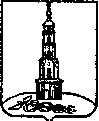 АДМИНИСТРАЦИЯ ЛЕЖНЕВСКОГО МУНИЦИПАЛЬНОГО  РАЙОНА ИВАНОВСКОЙ ОБЛАСТИПОСТАНОВЛЕНИЕ25.12.2015									№   507   		Об утверждении перспективного Плана работы Администрации Лежневского муниципального района на 2016 год 	В целях обеспечения планомерной и скоординированной работы отделов Администрации Лежневского муниципального района, своевременного решения текущих и перспективных вопросов, учитывая предложения руководителей структурных подразделений Администрации, глав сельских поселений района Администрация Лежневского муниципального   района           п о с т а н о в л я е т: Утвердить перспективный План работы Администрации Лежневского муниципального района  на 2016 год (Приложение  1) Контроль за выполнением настоящего постановления возложить  на руководителя аппарата Администрации Лежневского муниципального района Березину Г.В.И.о. Главы Лежневского муниципального района                     			        П.Н. Колесников                                                                       Приложение  1                                                            к постановлению Администрации                                                                   Лежневского муниципального района                                          			от 25.12.2015  № 507  ПЕРСПЕКТИВНЫЙ ПЛАН работы Администрации Лежневского муниципального района на 2016 год Основные направления деятельности Администрации Осуществление мероприятий, направленных на реализацию Послания Президента Российской Федерации Федеральному Собранию Российской Федерации от 03 декабря 2015 года;осуществление мероприятий по исполнению органами местного самоуправления Федерального закона от  6 октября . № 131-ФЗ «Об общих принципах организации местного самоуправления в Российской Федерации» (в действующей редакции), указа Президента Российской Федерации от 28 апреля 2008 года № 607 «Об оценке эффективности деятельности органов местного самоуправления городских округов и муниципальных районов» (в действующей редакции); Федерального закона от 25 декабря . № 273-ФЗ «О противодействии коррупции» (в действующей редакции»;реализация муниципальных  программ; совершенствование межбюджетных отношений, улучшение администрирования доходов районного бюджета, увеличение сбора налоговых и неналоговых доходов; проведение мероприятий для улучшения инвестиционной политики в районе с целью создания новых рабочих мест;осуществление мероприятий по развитию и поддержке малого предпринимательства, совершенствованию сферы потребительского рынка;выполнение мероприятий по реализации административной реформы в районе;осуществление мероприятий по созданию условий для проведения качественного муниципального контроля;осуществление мероприятий по реализации политики в сфере земельных и имущественных отношений;осуществление мероприятий по реконструкции и модернизации газораспределительной системы района;обеспечение бесперебойного функционирования жилищно-коммунального хозяйства района; осуществление мероприятий, связанных с вопросами экологии; осуществление мероприятий по благоустройству населенных пунктов района;реализация мероприятий по реконструкции и ремонту дорог;повышение социальной защищенности, качества и уровня жизни населения района; проведение мероприятий по строительству и вводу жилья на территории района;осуществление работ по увеличению мест в детских дошкольных учреждениях;проведение мероприятий по поддержке культуры, массового спорта в районе  и молодёжной политики;реализация мероприятий по проведению избирательных кампаний в районе.Вопросы, рассматриваемые на совещаниях при ГлавеАдминистрации Лежневского муниципального районаIII. Основные организационные мероприятия IV. Основные мероприятия№ п/п      Наименования вопросовСроки исполненияОтветственный исполнитель1234ЯНВАРЬЯНВАРЬЯНВАРЬЯНВАРЬ1.  Состояние  преступности  среди несовершеннолетних и профилактика правонарушений в подростковой среде  по итогам работы  в 2015 году.25 январяКомиссия по делам несовершеннолетних  и защите их прав2. Об использовании средств  дорожного фонда Ивановской области  и муниципального дорожного фонда в 2015 году и перспективах на 2016 год.25 январяОтдел жилищно-коммунального хозяйства3.Об  итогах реализации проекта  модернизации  дошкольного образования на территории Лежневского муниципального района.25 январяЛежневский районный отдел образования4.О ходе реализации Федерального закона от 28.12.2013  № 442-ФЗ «Об основах социального обслуживания  граждан в Российской Федерации» на территории Лежневского муниципального района.25 январяТерриториальный отдел социальной защиты населения 5. Об итогах  осуществления муниципального контроля  на территории Лежневского муниципального района за 2015 год.25 январяОтдел  муниципального контроля и информатизацииФЕВРАЛЬФЕВРАЛЬФЕВРАЛЬФЕВРАЛЬ1. Об исполнении консолидированного бюджета района за 2015 год.15 февраляФинансовый отдел2.О мероприятиях, направленных на  внедрение Всероссийского  физкультурно-оздоровительного комплекса «Готов к труду и обороне» на территории Лежневского муниципального района.15 февраляОтдел координации социальной сферы3.Об организации работы  по обеспечению  безопасности дорожного движения  на территории Лежневского муниципального района.15 февраляОтдел жилищно-коммунального хозяйства4.О состоянии жилищного строительства  в Лежневском муниципальном районе в 2015 году.15 февраляОтдел ЖКХ, комитет по управлению муниципальным имуществом, земельными ресурсами и архитектуре5.О принимаемых мерах по  поддержке занятости  населения и защите от безработицы в Лежневском муниципальном районе.15 февраля Лежневский ЦЗН6. О проведении мероприятий по подготовке к весеннему паводку 2016 года.15 февраляОтдел по делам  гражданской обороны, чрезвычайным ситуациям и мобилизационной работе7. О работе с обращениями граждан в Администрации Лежневского муниципального района в 2015 году15 февраляОтдел управления делами8. О мероприятиях, направленных на развитие  территориального общественного самоуправления в Лежневском муниципальном районе.15 февраляОтдел правового обеспечения и межмуниципального сотрудничества9. О ходе реализации мероприятий по  трудоустройству инвалидов на территории Лежневского муниципального района.15 февраля Лежневский ЦЗН,заместитель Главы администрации Лежневского муниципального района10. Об итогах работы учреждений культуры Лежневского муниципального района за 2015 год и о перспективном плане на 2016 год.15 февраляОтдел координации социальной сферыМАРТМАРТМАРТМАРТ1.О ходе выполнения мероприятий по реализации  пилотного проекта  внедрения государственной  информационной  системы  жилищно-коммунального хозяйства (ГИС ЖКХ).21 мартаОтдел жилищно-коммунального хозяйства2.О подготовке к пожароопасному сезону 2016 года.21 мартаОтдел по делам  гражданской обороны, чрезвычайным ситуациям и мобилизационной работе3.О готовности сельскохозяйственных товаропроизводителей  Лежневского муниципального района к посевной кампании 2016 года.21 мартаОтдел экономики и предпринимательства4. О готовности к прохождению весеннего паводка 2016 года.21 мартаОтдел по делам  гражданской обороны, чрезвычайным ситуациям и мобилизационной работе5. О планировании мероприятий по благоустройству и санитарной очистке населенных пунктов Лежневского муниципального района.21 мартаОтдел жилищно-коммунального хозяйства6. О реализации мер, направленных на снижение неформальной занятости в Лежневском муниципальном районе .21 мартаОтдел экономики и предпринимательстваАПРЕЛЬАПРЕЛЬАПРЕЛЬАПРЕЛЬ1.О ходе подготовки к проведению  в 2016 году строительных и ремонтных работ  на автомобильных  дорогах общего пользования.18 апреля Отдел жилищно-коммунального хозяйства2.Об организации деятельности  многофункционального центра предоставления государственных и муниципальных услуг в Лежневском муниципальном районе.18 апреляОтдел муниципального контроля и информатизации3.Об организации отдыха и оздоровления   детей и подростков Лежневского муниципального района в летний период 2016 года.18 апреляЛежневский районный отдел  образования4. Об итогах прохождения весеннего паводка 2016 года.18 апреляОтдел по делам  гражданской обороны, чрезвычайным ситуациям и мобилизационной работе5. О вводе в эксплуатацию жилья на территории Лежневского муниципального района за 1 квартал 2016 года.20 апреляКомитет по управлению муниципальным имуществом, земельными ресурсами и архитектуреМАЙМАЙМАЙМАЙ1. Об итогах отопительного сезона 2015-2016 годов и задачах по подготовке систем жизнеобеспечения Лежневского муниципального района к эксплуатации в осенне-зимний период 2016-2017 годов.16 маяОтдел жилищно-коммунального хозяйства2.О бесплатном предоставлении  многодетным семьям  Лежневского муниципального районаземельных участков  и мерах по обеспечению  их инженерной инфраструктурой.16 маяКомитет по управлению муниципальным имуществом, земельными ресурсами и архитектуре3. О готовности образовательных организаций к проведению итоговой аттестации обучающихся (ЭГЭ и ГИА)16 маяЛежневский районный отдел образования4. О готовности поселений к летнему отдыху населения на водных объектах .16 маяОтдел по делам  гражданской обороны, чрезвычайным ситуациям и мобилизационной работе5. О реализации адресной программы «Переселение граждан из аварийного жилищного фонда с учетом необходимости развития малоэтажного жилищного строительства на территории  Лежневского муниципального района» при содействии Фонда реформирования ЖКХ в муниципальных образованиях района в 2015 году.16 февраляОтдел жилищно-коммунального хозяйстваИЮНЬИЮНЬИЮНЬИЮНЬ1. Об итогах проведения областного фестиваля – конкурса «Пушкин на все времена».20 июняОтдел координации социальной сферы2.О ситуации на потребительском рынке в Лежневском муниципальном районе.20 июняОтдел экономики и предпринимательства3. Об организации на территории Лежневского муниципального района транспортного обслуживания населения в межмуниципальном и пригородном обслуживании.20 июняОтдел жилищно-коммунального хозяйства4. О ходе реализации мероприятий по трансформации договоров аренды объектов коммунальной инфраструктуры в концессионные соглашения.20 июняОтдел жилищно-коммунального хозяйства, комитет по управлению муниципальным имуществом, земельными ресурсами и архитектуреИЮЛЬИЮЛЬИЮЛЬИЮЛЬ1. Об осуществлении муниципального контроля на территории Лежневского муниципального района за 1 полугодие 2016 года.18 июляОтдел муниципального контроля и информатизации2. О вводе в эксплуатацию жилья на территории Лежневского муниципального района за 2 квартал 2016 года.18 июляКомитет по управлению муниципальным имуществом, земельными ресурсами и архитектуре3. О ходе реализации муниципальной программы капитального ремонта общего имущества в многоквартирных домах, расположенных на территории Лежневского муниципального района. 18 июляОтдел жилищно-коммунального хозяйстваАВГУСТАВГУСТАВГУСТАВГУСТ1. Об исполнении консолидированного бюджета района за 1 полугодие 2016г.15 августаФинансовый отдел2. О готовности  образовательных организаций к новому 2016-2017 учебному году.15 августаЛежневский районный отдел образования3. О мерах по оказанию содействия избирательным комиссиям в реализации их полномочий при подготовке и проведении выборов  на территории Лежневского муниципального района.17 августаОтдел управления деламиСЕНТЯБРЬСЕНТЯБРЬСЕНТЯБРЬСЕНТЯБРЬ1. О готовности объектов жилищно-коммунального хозяйства и жилищного фонда к отопительному сезону 2016-2017 годов.19 сентябряОтдел жилищно-коммунального хозяйства2. О развитии физической культуры и спорта на территории Лежневского муниципального района.19 сентябряОтдел координации социальной сферы,  Лежневский районный отдел образованияОКТЯБРЬОКТЯБРЬОКТЯБРЬОКТЯБРЬ1. О начале прохождения отопительного сезона 2016-2017 годов в  Лежневском муниципальном районе.17 октябряОтдел жилищно-коммунального хозяйства2. Об итогах прохождения летнего отдыха населения на водных объектах в 2016 году.17 октябряОтдел по делам  гражданской обороны, чрезвычайным ситуациям и мобилизационной работе3. О вводе в эксплуатацию жилья на территории Лежневского муниципального района за 3 квартал 2016 года.17 октябряКомитет по управлению муниципальным имуществом, земельными ресурсами и архитектуре4. Об итогах прохождения пожароопасного периода 2016 года.17 октябряОтдел по делам  гражданской обороны, чрезвычайным ситуациям и мобилизационной работеНОЯБРЬНОЯБРЬНОЯБРЬНОЯБРЬ1. Подведение итогов уборки зерновых культур и заготовки кормов сельскохозяйственными товаропроизводителями.21 ноябряОтдел экономики и предпринимательства2. О готовности поселений к отдыху населения на водных объектах в зимний период 2016-2017 г.г.21 ноябряОтдел по делам  гражданской обороны, чрезвычайным ситуациям и мобилизационной работе3. Об итогах проведения Всероссийской сельскохозяйственной переписи в 2016 году.21 ноябряОтдел экономики и предпринимательстваДЕКАБРЬДЕКАБРЬДЕКАБРЬДЕКАБРЬ1. О вводе в эксплуатацию жилья на территории Лежневского муниципального района за 4 квартал 2016 года.19 декабряКомитет по управлению муниципальным имуществом, земельными ресурсами и архитектуре2. О реализации муниципальной программы Лежневского муниципального района   «Обеспечение жильем молодых семей» .19 декабряОтдел жилищно-коммунального хозяйства3. Об осуществлении муниципального контроля на территории Лежневского муниципального района за 2 полугодие 2016 года.19 декабряОтдел муниципального контроля и информатизации4. Об организации и  проведении Новогодних и Рождественских праздников. О готовности служб на период проведения Новогодних и Рождественских праздников и выходных дней в Лежневском муниципальном районе.19 декабряПервый заместитель Главы администрации Лежневского  муниципального районазаместитель Главы Администрации Лежневского муниципального района по социальным вопросам№п/пНаименование мероприятияСроки исполненияОтветственный исполнитель2Подготовка проектов правоустанавливающих документов по осуществлению полномочий указанных в Федеральном законе от 06.10.2003 № 131-ФЗ «Об общих принципах организации местного самоуправления в Российской Федерации» (в действующей редакции), намеченных для рассмотрения и утверждения.В течение года (согласно планам  работы структурных подразделений)Правовой отдел, руководители структурных подразделений Администрации районаСовещания у заместителей Главы Администрации района и руководителя аппарата Администрации района .В течение года (по специальным планам)Заместители Главы администрации района, руководитель аппарата1Работа комиссий при  Администрации района.В течение года (по утвержденным планам)Руководители структурных подразделений Администрации районаПодготовка и представление основных отчетов.В течение года (по утвержденным планам)Руководители структурных подразделений Администрации района5Организация и проведение учебы  муниципальных служащих Администрации Лежневского муниципального района.В течение года (по специальному плану)Руководитель аппарата Администрации районаОрганизация и проведение аттестации муниципальных служащих Администрации Лежневского муниципального района.IV  квартал 2016 годаОтдел управления делами6Организационно-информационное обеспечение деятельности общественных организаций.В течение годаСтруктурные подразделения Администрации района7Работа с  письменными и устными обращениями граждан.В течение годаРуководитель аппарата Администрации района, руководители структурных подразделений Администрации районаПодготовка и проведение отчета Главы Лежневского муниципального района о результатах деятельности Администрации за 2015 годФевраль- мартЗаместители Главы Администрации Лежневского муниципального района11Подготовка и проведение информационных встреч Главы Лежневского муниципального района с населениемВ течение года (по специальному плану)Руководитель аппарата Администрации района, руководители структурных подразделений Администрации районаПрием граждан по личным вопросам Главой Лежневского муниципального района2 и 4  среда месяцаРуководитель аппарата Администрации районаПрием граждан по личным вопросам заместителями Главы Администрации Лежневского муниципального районаВ течение годаеженедельно по графикуЗаместители Главы Администрации Лежневского муниципального района, руководитель аппарата Администрации района12Организация содействия избирательным комиссиям по  подготовке и проведению выборовВ течение годаРуководитель аппарата Администрации района№п/пНаименование мероприятияСроки исполненияОтветственный исполнительРайонный фестиваль детского творчества «Рождественский подарок».январьОтделкоординации социальной сферыМероприятие, посвященное закрытию «Года литературы».январьОтделкоординации социальной сферыРайонная акция «Я - гражданин».январьОтдел образованияРайонная спартакиада по лыжным гонкам.январьОтделкоординации социальной сферыОтчеты глав муниципальных образований Лежневского муниципального района перед населением.февральОтдел правового обеспечения и межмуниципального сотрудничестваРайонный месячник спортивно-военного патриотического  воспитания.февральОтдел образования;   отделкоординации социальной сферыУчастие в областных соревнованиях по лыжным гонкам.февральОтделкоординации социальной сферыРайонный конкурс допризывной молодежи «Служу России!».Февраль-мартОтдел координации социальной сферыМуниципальный конкурс «Ученик года-2016».февраль-мартОтдел образованияРайонный молодежный фитнес-фестиваль «Движение – жизнь».февраль-мартОтделкоординации социальной сферыМуниципальный конкурс «Педагог года».февраль- мартОтдел образованияМероприятия в рамках межведомственной операции «Здоровый образ жизни».февраль-мартКомиссия по делам несовершеннолетних  и защите их правРайонный смотр хоровых коллективов «Голоса России».мартОтделкоординации социальной сферыРайонный праздник «День работника культуры».мартОтделкоординации социальной сферыОткрытие «Года российского кино» в Лежневском муниципальном районе.мартОтдел координации социальной сферыМероприятия, посвященные Международному женскому Дню 8 Марта.мартОтдел координации социальной сферыЗональные соревнования по настольному теннису и шахматам.мартОтделкоординации социальной сферыЗональные соревнования по волейболу.мартОтделкоординации социальной сферыВсемирный день защиты потребителя.мартОтдел экономики и предпринимательстваФорум инноваций в системе образования.мартОтдел образованияМероприятие, посвященное «Дню работников торговли, бытового обслуживания населения и жилищно-коммунального хозяйства».мартОтдел жилищно-коммунального хозяйства;Отдел координации социальной сферыУчастие в областных соревнованиях по волейболу.апрельОтдел координации социальной сферыУчастие в областных соревнованиях по настольному теннису.апрельОтдел координации социальной сферыУчастие в зональных соревнованиях по мини-футболу.апрельОтделкоординации социальной сферыРайонный праздник « День птиц».апрельОтделкоординации социальной сферыРайонный фестиваль «Светлый праздник».апрельОтдел координации социальной сферыМероприятия в рамках межведомственной операции «Безнадзорные дети».апрель-майКомиссия по делам несовершеннолетних  и защите их правВелопробег по историческим местам  боевой и  трудовой  славы земляков «Память» .майОтдел координации социальной сферыРайонный слет ЮИД «Безопасное колесо».майОтдел образованияРайонная акция «Чтобы помнили», посвященная Дню Победы .майОтделкоординации социальной сферы, отдел образованияТоржественные линейки, посвященные последнему звонку в общеобразовательных школах.майОтдел образованияДень села Хозниково.майАдминистрация Сабиновского сельского поселенияДень предпринимателя.майГлавы сельских поселений, отдел экономики и предпринимательства, Лежневский муниципальный фонд поддержки и развития малого предпринимательства и сельского развитияРайонный  конкурс  «Лучший муниципальный служащий».майОтдел управления деламиПраздничные мероприятия, посвященные Дню Победы.майАдминистрации  сельских поселенийСемейный спортивный праздник «Папа, мама, я – спортивная семья».май-июньОтделкоординации социальной сферыОрганизация единого государственного экзамена и государственной аттестации учащихся 9, 11 классов.май-июньЛежневский районный отдел образования«Звездная дорожка», чествование талантливых детей района.1 июняОтдел образованияРайонный праздник, посвященный Дню защиты детей .июньОтделкоординации социальной сферыОбластной фестиваль-конкурс «Пушкин на все времена».июньОтделкоординации социальной сферыФлеш-моб «Танцы – это жизнь».июньОтделкоординации социальной сферыКонкурс среди многодетных семей «Социальный танец».июньОтделкоординации социальной сферыДень молодежи.июньОтделкоординации социальной сферыРайонные молодежные спортивные игры «Веселые гонки».июньОтделкоординации социальной сферыВыпускные вечера.июньОтдел образованияРайонное мероприятие, посвященное Дню папы.июньОтделкоординации социальной сферыДень села Новые Горки.июньАдминистрация Новогоркинского сельского поселенияДень села Чернцы.июньАдминистрация Шилыковского сельского поселенияМероприятия, посвященные Дню независимости.июньОтделкоординации социальной сферыРайонные соревнования для юных футболистов «Кожаный мяч».июнь-июльОтделкоординации социальной сферыВелоквест по пос. Лежнево.июльОтделкоординации социальной сферыКонкурс «Лежнево в цвету».июльОтделЖилищно-коммунального хозяйстваДень ВМФ, Праздник на Селецком озере .июльОтделкоординации социальной сферы, Администрация Новогоркинского  сельского поселенияРайонная молодежная шоу-программа «Лежневская красавица».июльОтделкоординации социальной сферыРайонное мероприятие «День любви, семьи и верности».июльОтделкоординации социальной сферыМолодежный туристический слет «Туриада – 2016», посвященный Дню молодежи .июльОтделкоординации социальной сферыРайонный конкурс детских игровых площадок «Наш двор».июль-августОтделкоординации социальной сферы;Отдел жилищно-коммунального хозяйства, строительства, транспорта, связи и охраны окружающей средыМероприятия, посвященные Дню Лежневского муниципального района.августОтдел координации социальной сферыФестиваль красок «Холи».августОтдел координации социальной сферыРайонная спартакиада по стритболу.августОтдел координации социальной сферыРайонная спартакиада по баскетболу.августОтдел координации социальной сферыМероприятия, посвященные Дню физкультурника.августОтделкоординации социальной сферыМероприятия, посвященные Дню Российского флага.августОтделкоординации социальной сферыРайонные соревнования по стритболу.августОтделкоординации социальной сферыДень села Шилыково.августАдминистрация Шилыковского сельского поселенияДень п. Лежнево.августОтделкоординации социальной сферыДень села Ухтохма.августАдминистрация Лежневского сельского поселенияДень д. Сабиново.августАдминистрация Сабиновского сельского поселенияДень села Воскресенское.августАдминистрация Лежневского   сельского поселенияРайонная педагогическая конференция.27 августаОтдел образованияДень знаний.1 сентябряОтдел образованияСельскохозяйственная Ярмарка «Золотая осень».сентябрьОтдел экономики и предпринимательства,  сельскохозяйственные товаропроизводители, перерабатывающая промышленность района и областиКонкурс волонтерских отрядов «Добрые дела».сентябрьОтдел координации социальной сферыРайонная спартакиада по мини-футболу.сентябрьОтдел координации социальной сферыУчастие в зональных соревнованиях по баскетболу и стритболу.сентябрьОтдел координации социальной сферыУчастие в областных соревнованиях по шахматам.сентябрьОтделкоординации социальной сферыКонкурс на лучший волонтерский отряд.сентябрьОтделкоординации социальной сферыМероприятия, посвященные Дню дошкольного работника.сентябрьОтдел образованияМероприятия в рамках межведомственной операции «Всеобуч».сентябрьКомиссия по делам несовершеннолетних  и защите их правМероприятия, посвященные Международному Дню пожилого человека.октябрьОтдел координации социальной сферыУчастие в областных соревнованиях по баскетболу и стритболу.октябрьОтделкоординации социальной сферыРайонная спартакиада по  волейболу.октябрьОтделкоординации социальной сферыМероприятие, посвященное Дню учителя.октябрьОтделобразованияМероприятия в рамках межведомственной операции «Внимание, родители!».октябрьКомиссия по делам несовершеннолетних  и защите их правРайонный фестиваль искусств «Дни российской культуры».октябрь-ноябрьОтделкоординации социальной сферыРайонный литературно-музыкальный фестиваль, посвященный памяти М. Дудина.ноябрьОтделкоординации социальной сферыУчастие в областных соревнованиях по мини-футболу.ноябрьОтдел координации социальной сферыРайонное мероприятие, посвященное Дню Матери.ноябрьОтделкоординации социальной сферыКонкурс талантов среди молодежи.ноябрьОтдел координации социальной сферыМероприятия в рамках межведомственной операции «Лидер».ноябрьКомиссия по делам несовершеннолетних  и защите их правРайонная акция «День без автомобиля».ноябрьОтдел координации социальной сферыМуниципальный этап Всероссийской олимпиады школьников.ноябрь-декабрьОтдел образованияЕлка Главы Лежневского муниципального района (для одаренных учащихся школ района).декабрьОтдел образования;отдел координации социальной сферыКонкурс фигур из снега «Снежная фантазия».декабрьОтдел координации социальной сферыСпортивный праздник  «Веселые старты» для детей инвалидов.декабрьОтделкоординации социальной сферыРайонная спартакиада  по шахматам.декабрьОтделкоординации социальной сферыРайонная спартакиада по настольному теннису.декабрьОтделкоординации социальной сферыРайонный фестиваль детского творчества «Рождественский подарок».декабрь-январьОтделкоординации социальной сферыСмотр-конкурс на лучшее праздничное оформление  фасадов зданий и прилегающей к ним территории к новому году.декабрь- январьОтдел жилищно-коммунального хозяйстваУчастие в молодежных форумах и съездах.в течение годаОтделкоординации социальной сферыРайонные конкурсы, акции, встречи направленных на пропаганду здорового образа жизни молодых людей: Всемирный день здоровья, Всемирный день борьбы с наркотиками и со СПИДом, отказом от курения и т. д.в течение годаОтделкоординации социальной сферы